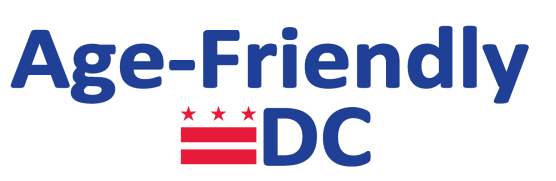 Age-Friendly DC Task ForceThursday, May 7, 2015, 3:30 pmMarvin Center, Room 409George Washington University800 21st St., NWWashington, DC 20052Meeting NotesThe meeting began at approximately 3:40 pm and was led by GWU President Steven Knapp. A quorum was present.Meeting Attendees – Task Force Members and Stand-InsNew Task Force members were sworn in.Meeting Attendees – OthersActions:Welcome and introductionsMeeting notes approved.New members were sworn in.Updates: Update on AF-DC activities --Implementation of the Age-Friendly DC Strategic PlanAge-Friendly DC Strategic Plans were distributed to all DC Public Libraries, AARP-DC, DC Office on Aging.Presentations about the Age-Friendly DC Strategic Plan, by 60 trained volunteers at DC Public Libraries, faith-based communities and other groupsAge-Friendly DC and relevant DC agencies partnering with Mayor Bowser’s Vision Zero project to work toward zero tolerance of accidental fatalities. Homebound DC residents told Age-Friendly DC two years ago that they want to talk to others more frequently and help others so they hear, “Thanks” more frequently.  Partnering with DC Commission on Arts and Humanities, National Center on Creative Aging, Seabury, DCOA, and others, Age-Friendly DC launched a project to carry out Strategy 4.1.4, a Homebound Engagement project.  Surveys have been distributed with home-delivered meals.  Telephone conversations will be arranged by GWU medical students in the fall on topics homebound residents say they want to talk about. Age-Friendly DC is working with the DC chapter of Aging2.0, to support entrepreneurs interested in creating services and projects to assist older adults.Stuart Rosenthal presented the Age-Friendly Livability survey, and brought copies of the Beacon Newspaper where it was published.World Health Organization selected DC to be among 15 jurisdictions to test its new Core Indicators Guide.  After months of work identifying metrics to examine how DC could use the indicators a final report to WHO was submitted March 31st. Business Initiative Chair Mario Acosta-Velez reviewed the history of the Business Initiative including the establishment of the process for identifying Age-Friendly DC Businesses and the 2014 pilot during which 11 businesses were designated Age-Friendly, presented by the Mayor with a certificate and encouraged to display the Age-Friendly DC Business decal in their businesses and use the logo in advertisements.  The Age-Friendly Business process is administered by the DC Economic Partnership.  An effort to identify 100 Age-Friendly Businesses in 2015 is underway. Discussion:Changing role of the Task Force --The Task Force was appointed by then Mayor Vincent Gray and the WHO-required listening phase was completed with DC residents, stakeholders and academics.-- Then Task Force domain committees co-chaired by Task Force members or stand-ins developed domain goals and objectives that were presented to the Mayor who asked the Deputy Mayor for Health and Human Services to complete the Strategic Plan presented to DC residents in December 2014 by Mayor Vincent Gray. --Now the role of the Task Force is to monitor the implementation of the Strategic Plan strategies, and modify the strategies as needed to clarify the aim and develop metrics to measure progress toward transforming DC to a better city to grow up and older.Task Force members raised questions about the strategies and how they aligned with the 2014 Task Force recommendations.  It was explained that through the work of the Task Force Committees this summer, there will be an opportunity to revisit any strategies proposed in the 2014 recommendations that did not make it into the plan. By September 2015 the Task Force will be asked to vote on final recommendations to go into the One-Year Progress Report to be released in early October. Task Force Committee Assignment:The work of the Task Force Committees this summer should focus on:1) Assessing progress being made on each strategy under the committee’s domain – the idea of a red, yellow, green dashboard was proposed to help focus on those strategies that will need greater attention to proceed;2) Reviewing language and lead agencies of each strategy and suggesting any potential changes (including adding or deleting strategies); 3) Identifying 2-4 metrics per committee that can be reported annually and provide the best quantitative assessment of progress being made across that domain - the World Health Organization indicator report provides potential options from which to choose. It was emphasized that there should be a focus on selecting metrics which can be disaggregated by demographic and geographic information to look at equity across the city and between different populations.Next Steps:Next full Task Force meeting will be Thursday, July 16th 10-12noonThe July Task Force meeting will enable Task Force members to show progress toward completion of the September assignment.Documents Requested by Task Force Members:The full World Health Organization Pilot indicator report (with equity analysis included)The crosswalk of Age-Friendly DC domains with performance plan initiatives (two versions, sortable [abbreviated initiatives] and full [providing entire language of initiative.The crosswalk of Age-Friendly DC domains with other strategic plan targets and strategies.Task Force members and stand-ins with domain assignments and contact informationDomain-Specific Task Force Committee with lead agencies identifiedClosing:	Final Action:Meeting adjourned at roughly 5 pmRole/DomainMemberPresentStand InPresentCo-ChairBrenda DonaldYesRachel JosephNoCo-ChairSteven KnappYesRenee McPhatterYesOutdoor SpacesEric ShawNoColeen Duncan     NoOutdoor SpacesKathy SykesYesNoneHousingPolly Donaldson    YesHousingSarah Rosen WartellYesSharon CarneyYesTransportationLeif DormsjoNoGreer GillisYesTransportationChristian KentNoChristian BlakeNoSocial ParticipationCharon HinesNoKristal KnightSocial ParticipationRon SwandaYesIvan LanierYesRespect/InclusionAlexis TaylorYesJessica HuntNoRespect/InclusionMario Acosta-VelezYesNoneEmploymentDeborah CarrollNoEmploymentRomaine ThomasYesCommunicationTegene BaharuNoCommunicationStuart RosenthalYesNoneHealth ServicesJohn ThompsonYesCamille WilliamsNoHealth ServicesSaul LevinNoSejal PatelYesEmergency PrepKevin DonahueNoEmergency PrepLinda MathesNoPaul CardenYesElder AbuseLaura Green ZeilingerYesDr. Sheila JonesYesElder AbuseVacantNoNoneEducationJennifer NilesNoAaron ParrottYesCommunity Devel.Courtney SnowdenNoGail Kohn (DMHHS)Nick Kushner (DMHHS)Brian Footer (DCOA)Wes Morrison (AARP)Antonio Stevens (WMATA)